Jarmark Świąteczny Kościelisko 6-8 grudnia 2019 rKarta zgłoszenia uczestnictwa – zamówienie                                                   nr zgłoszenia                                                                                                                                                (wypełnia organizator )Nazwa firmy/wystawcy		…………………………………………………………………………………………………………………………………………………….Adres				…………………………………………………………………………………………………………………………………………………….Telefon/Fax			…………………………………………………………………………………………………………………………………………………….NIP				…………………………………………………………………………………………………………………………………………………….Osoba odpowiedzialna		………………………………………………………………… e-mail ……..……………………………………………………………...Ilość osób na stoisku (proszę podać imię i nazwisko) ……………………………………………………………………………………………………………………………………….                                                                                             ……………………………………………………………………………………………………………………………………….Przed wypełnieniem karty zgłoszeniowej prosimy o kontakt z organizatorem w celu potwierdzenia dostępności stoiska.TATRZAŃSKA AGENCJA ROZWOJU, PROMOCJI I KULTURY ul. Tetmajera 24, 34-500 Zakopane NIP 736 164 55 26, Regon 120368342 Tel./ fax (+48) 18 20 613 20; e-mail: promocja@tatry.plPodhalański Bank Spółdzielczy w Zakopanem konto nr 51 8821 0009 0000 0003 8380 0001 www.tatry.plWARUNKI UCZESTNICTWA  1. Zgłoszenia uczestnictwa należy przesyłać do 29 listopada 2019  na adres:Tatrzańska Agencja Rozwoju, Promocji i Kulturyul. Tetmajera 24, 34-500 Zakopane Tel./ fax (+48) 18 20 613 20;e-mail: promocja@tatry.pl2. Tatrzańska Agencja Rozwoju, Promocji i Kultury – ul. Tetmajera 24, 34-500 Zakopane3. Regulamin dostępu jest na stronie www.tatry.pl4. Osoby kontaktowe:Dominika Gąsienica-Roj  tel. 18 20 613 20 wew. 555. kom. 600 904 281, e-mail: turystyka@tatry.pl SERDECZNIE ZAPRASZAMY DO UCZESTNICTWA W JARMARKUTATRZAŃSKA AGENCJA ROZWOJU, PROMOCJI I KULTURY ul. Tetmajera 24, 34-500 Zakopane NIP 736 164 55 26, Regon: 120368342 Tel./ fax (+48) 18 20 613 20; e-mail: promocja@tatry.plPodhalański Bank Spółdzielczy w Zakopanem konto nr 51 8821 0009 0000 0003 8380 0001 www.tatry.pl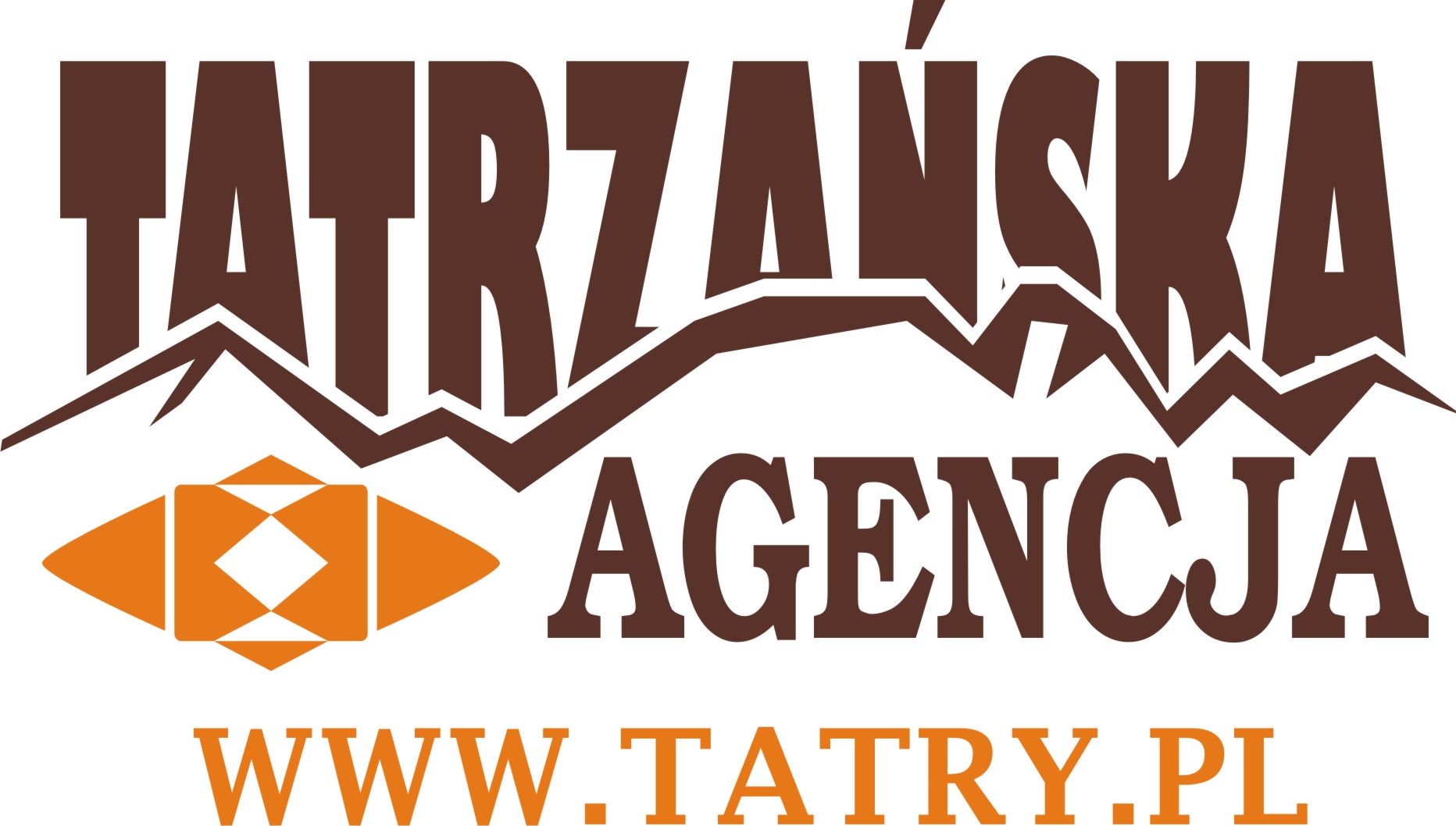 TATRZAŃSKA AGENCJA ROZWOJU,
PROMOCJI I KULTURYBranżaProduktyPosiadane certyfikaty, wyróżnienia, nagrody itp.Rękodzieło StoiskoCena netto złIlość szt./m2Wartość zamówienia nettoWartość zamówienia bruttoDomek drewniany 4,81m250Razem bruttoRazem bruttoRazem bruttoRazem bruttoTATRZAŃSKA AGENCJA ROZWOJU,
PROMOCJI I KULTURY